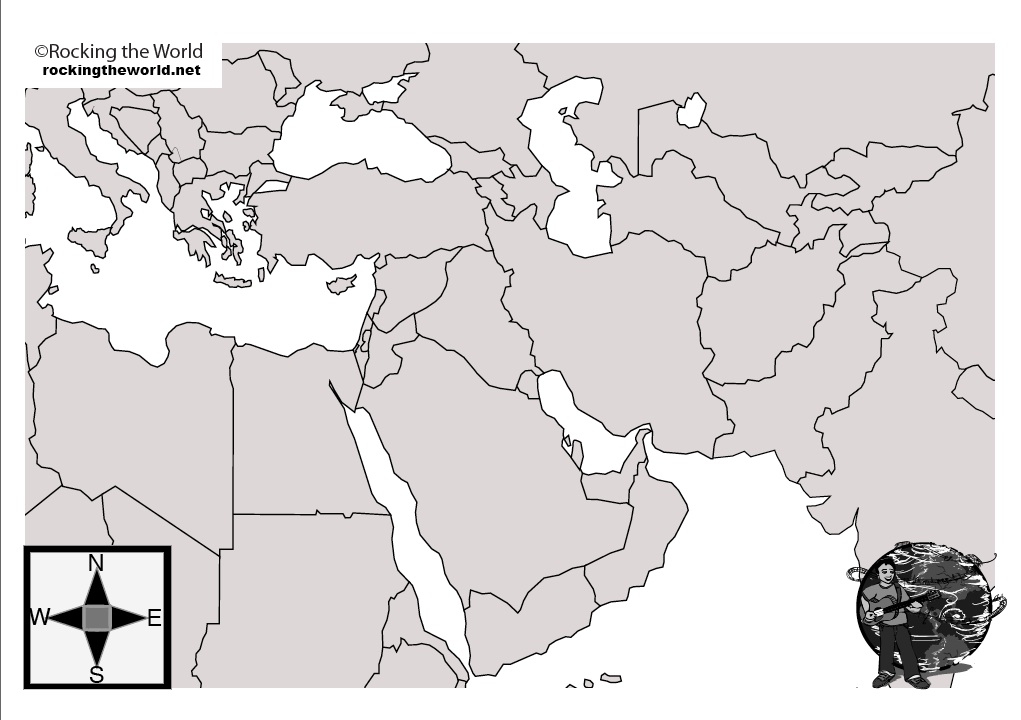 Locate the following locations on the map:Egypt			Iran			Turkey		Saudi Arabia			Iraq			YemenSyria			Kurdistan		Syria			United Arab Emirates	Israel			JordanPalestine		Lebanon		Oman			Kuwait			Afghanistan		SudanPakistan		Turkmenistan 